DSX-602 CableAnalyzer™概述DSX-602 CableAnalyze 优势：速度、性能和精度。DSX-602 CableAnalyze 是支持从 3 类/C 级直到超 6 类/EA 级的铜缆、双绞线结构化布线的基本认证工具，速度快、可靠性高，可有效提高效率和生产力 – 进而提高企业的盈利能力。其手势用户界面让您的技术人员能够减少解释屏幕所需的时间，从而将更多时间用于测试。500 MHz 频率范围只需 10 秒即可认证 10 千兆以太网的超 6 类/EA 级线缆。高级诊断能够精确定位故障发生的位置。LinkWare™ Live 是基于云的服务，任何人可以在任何设备上随时随地管理认证工作。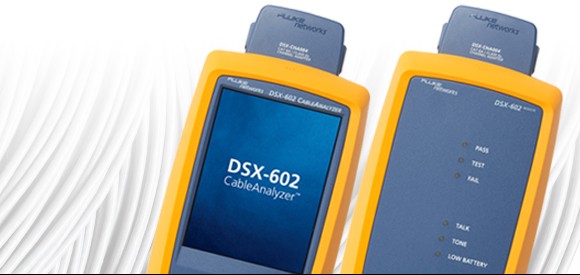 在 10 秒钟内完成 Cat 6A 认证DSX-602 CableAnalyzer 提供完备的解决方案，简化认证工作的各个方面——从配置到测试和故障诊断，再到向客户报告结果。DSX-602 只需 9 秒即可完成 E 级/6 类认证测试，EA 级/超 6 类认证测试只需 10 秒——完全符合行业标准且具有优异的精度。这种不可思议的测试速度意味着您可以在八小时内测试数以百计的链路。快速排除故障某个链路出现故障时，DSX-602 HDTDR 和 HDTDX 算法能快速找出故障点（与测试仪的距离）。技术人员不需要花费时间进行反复试验、纠正错误、重新测试以确定是否解决了问题－－相反，他们确切地知道问题所在以及如何修复故障的链路。即使在一个轮班中测试认证的电缆只有百分之二没有通过自动测试，您也可以     在每天的测试认证过程中省出多达两小时的工作时间。不仅仅是测试速度快DSX-602 不仅测试速度快，其 ProjX™ 项目管理系统可管理从设置到系统验收的整个工作要求和进度，确保“一次性”正确完成所有测试。基于手势的 Taptive™ 用户界面、宽大明亮的彩色显示屏、充足的存储器以及内置通话功能均有利于提高整体生产力，同时改善用户体验。更长的电池寿命意味着一次充电可以完成更多的      测试。这些因素每天都在帮助您节约时间和金钱。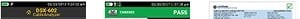 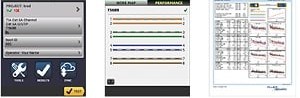 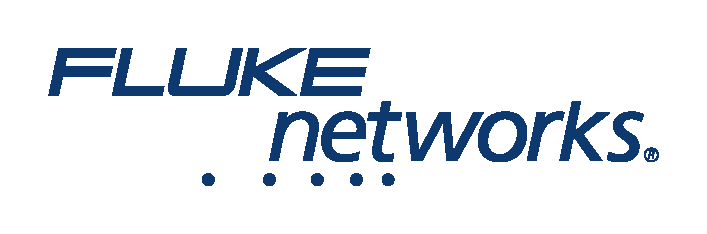 关于 Fluke NetworksFluke   Networks   为全球安装和维护关键网络布线基础设施的专业人员提供认证、诊断和安装的专业工具。从安装先进的数据中心到在恶劣的环境条件下恢复服务，我们传奇般的可靠性和无与伦比的性能都能保证以高效率完成工作。公司的旗舰型产品包括创新  型 LinkWare™ Live — 基于云的电缆认证解决方案，迄今已上传超过 1400 万组结果。1-800-283-5853 (US & Canada)1-425-446-5500（国际）http://www.flukenetworks.comDescriptions, information, and viability of the information contained in this document are subject to change without notice. Revised: 2020 年 1 月 6 日 4:04 PMLiterature ID: 7003093© Fluke Networks 2018DSX-602 CableAnalyzer™ 比较DSX-602 CableAnalyzer™ 比较DSX-602 CableAnalyzer™ 比较DSX-602 CableAnalyzer™ 比较功能DSX-602Versiv DSX-5000Versiv DSX-8000说明Essential Cat 6A and Class EAcopper tester超 6 类和 FA 级铜缆测试仪快速、准确的 Cat 8 和 Class I/II 铜缆测试仪Cat 3 – Cat 6A / Class EA✓✓✓CLASS FA✓✓Cat 8 / Class I/II✓最大频率500 MHz1000 MHz2000 MHz自动测试时间10 sec Class EACat 6A 9sec Class E/Cat 610 sec Class EACat 6A 9 sec Class E/Cat 616 sec Cat 8 / Class I/II 8 sec Class EA/Cat 6A 7 sec Class E/Cat 6屏蔽完整性测试✓✓✓永久链路适配器可选包括包括先进的故障信息诊断✓✓PoE 电阻不平衡✓✓集成外部串扰功能✓✓同轴适配器可选可选可选M12 适配器可选可选可选跳线适配器可选可选光 纤 – OLTS、OTDR 和检测可选可选模块化插头端接链路(MPTL) 支持✓✓LinkWare™ PC✓✓✓LinkWare Live✓✓✓存储容量~ 12,000 超6 类测试结果，含图表~ 12,000 超 6 类测试结果，含图表~ 12,000 超 6 类测试结果，含图表模块化 Versiv 系列面向未来的设计支持 TIA 8 类和 ISO I/II 级、单模和多模光纤损耗、OTDR 测试以及检测。先进的诊断能够使用简单的语言即时指出线缆故障原因和位置。两款 Versiv 铜缆测试仪均提供支持先进技术的测量，包括 NBASE-T 和其他应用的外来串扰，以及以太网供电 (PoE) 的阻抗不平衡。关于全系列铜缆和光纤布线认证产品的信息，请访问www.flukenetworks.com/versiv模块化 Versiv 系列面向未来的设计支持 TIA 8 类和 ISO I/II 级、单模和多模光纤损耗、OTDR 测试以及检测。先进的诊断能够使用简单的语言即时指出线缆故障原因和位置。两款 Versiv 铜缆测试仪均提供支持先进技术的测量，包括 NBASE-T 和其他应用的外来串扰，以及以太网供电 (PoE) 的阻抗不平衡。关于全系列铜缆和光纤布线认证产品的信息，请访问www.flukenetworks.com/versivDSX-602 型号DSX-602 提供 2 种版本：无线和非无线。DSX-602 的无线版本包含集成 Wi-Fi，可将结果上传到 LinkWare Live。非无线版本中的集成 Wi-FI已禁用，适用于不希望使用 Wi-Fi 的客户。型号说明DSX-602DSX-602 CableAnalyzer 包含：DSX-602 CableAnalyzer 主机和智能远端两个 Cat 6A/EA 类通道适配器一个 6 英寸（15 厘米） RJ45 参考跳线携带软包用于计算机通信的 USB 线两个交流适配器DSX-602 入门指南DSX-602-NW配置与 DSX-602 相同，但集成 Wi-Fi 被禁用。DSX-602-PRO CableAnalyzer 包含：DSX-602 CableAnalyzer 主机和智能远端DSX-602-PRO两个 Cat 6A/EA 类通道适配器一个 6 英寸（15 厘米） RJ45 参考跳线两个永久链路适配器携带软包用于计算机通信的 USB 线两个交流适配器DSX-602 入门指南GLD-DSX-6021 年期金牌产品支持，适用于 DSX-602GLD-DSX- 602-PRO1 年期金牌产品支持，适用于 DSX-602-PRO测试标准测试标准TIA根据 TIA 568-C.2 或 TIA-1005 3、5、5e、6、 6A 类ISO/IEC根据 ISO/IEC 11801:2002 及修订标准进行 C 和 D、E、EA[2级认证IEEE 802.310BASE-T, 100BASE-TX, 1000BASE-T, 10GBASE-T一般规格一般规格自动测试速度5e 或 6 类/Class D 或 E 的全双向自动测试：9 秒；全双向自动测试 6A/ EA 类：10 秒支持的测试参数（测试标准决定了报告的参数和频率范围）接线图，长度，传播延迟，延迟偏差，直流回路电阻，插入损耗（衰减），回波损耗 (RL)，近端串扰  (NEXT)，衰减串扰比 (ACR-N)，ACR-F (ELFEXT)，综合 ACR-F (PS ELFEXT)，综合 NEXT，综合 ACR-N最大频率500 MHz测试结果存储12,000 Cat 6A 带图显示屏5.7 英寸 LCD，具有感应电容触摸屏体积主机与智能远端单元：2.625 英寸 x 5.25 英寸 x 11.0 英寸（6.67 厘米 x 13.33 厘米 x27.94 厘米）重量3 磅（1.36 千克）电池锂离子电池组，7.2 V电池寿命8 小时，标准电池充电时间4 小时（40˚ C 以下，测试仪关闭）所支持的语言英文、法文、德文、意大利文、日文、葡萄牙文、西班牙文、简体中文、韩文、俄文、繁体中文、捷克文、波兰文、瑞典    文、匈牙利文校验维修中心校验周期为一年集成 Wi-Fi符合 IEEE 802.11 a/b/g/n 要求；双频（2.4 GHz 和 5 GHz）环境规格环境规格工作温度32° F 至 113° F（0° C 至 45° C）贮存温度-22° F 至 +140° F（-30° C 至 +60° C）工作相对湿度（% RH 无冷凝）0% - 90%, 32° F - 95° F: (0° C to 35° C) 0% to 70%, 95° F to 113° F: (35° C - 45° C)振动随机，2 g，5 Hz -500 Hz冲击1 米跌落试验（无论是否带有模块和适配器）安全CSA 22.2 No. 61010, IEC 61010-1 第 3 版海拔13,123 ft (4,000 m) 10,500 ft (3,200 m) 带交流适配器EMCEN 61326-1：便携